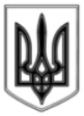 УКРАЇНАВІЙСЬКОВО-ЦИВІЛЬНА АДМІНІСТРАЦІЯ МІСТА ЛИСИЧАНСЬК ЛУГАНСЬКОЇ ОБЛАСТІРОЗПОРЯДЖЕННЯКЕРІВНИКА ВІЙСЬКОВО-ЦИВІЛЬНОЇ АДМІНІСТРАЦІЇ25.09.2020                                   м. Лисичанськ                 	                    № 436Про затвердження Порядку надання грошової допомоги громадянам, які постраждали внаслідок Чорнобильської катастрофи, віднесеним до категорії 2, для компенсації вартості путівок санаторно-курортним закладамЗ метою надання громадянам, які постраждали внаслідок Чорнобильської катастрофи, віднесеним до категорії 2, додаткових соціальних гарантій, передбачених Міською цільовою програмою соціального захисту громадян, які постраждали внаслідок Чорнобильської катастрофи, на 2019-2021 роки, затвердженою рішенням Лисичанської міської ради від 01.03.2019 № 61/914 (зі змінами), дію якої подовжено розпорядженням керівника військово-цивільної адміністрації від 21.08.2020 № 115, керуючись підпунктом 5 частини першої статті 4 та підпунктом 8 частини третьої статті 6 Закону України «Про військово-цивільні адміністрації»зобов’язую:Затвердити Порядок надання грошової допомоги громадянам, які постраждали внаслідок Чорнобильської катастрофи, віднесеним до категорії 2, для компенсації вартості путівок санаторно-курортним закладам (додається).Дане розпорядження підлягає оприлюдненню.Контроль за виконанням розпорядження покласти на заступника керівника військово-цивільної адміністрації Максима ГОЛОВНЬОВА.Керівниквійськово-цивільної адміністрації				Олександр ЗАЇКА								  Додатокдо розпорядження керівника військово-цивільної адміністрації міста Лисичанськ Луганської областівід  25.09.2020   № 436Порядокнадання грошової допомоги громадянам, які постраждали внаслідок Чорнобильської катастрофи, віднесеним до категорії 2, для компенсації вартості путівок санаторно-курортним закладам1. Цей Порядок визначає механізм надання грошової допомоги для компенсації вартості санаторно-курортних путівок за рахунок коштів місцевого бюджету через безготівкове перерахування санаторно-курортним закладам (далі - грошова допомога).2. Безоплатними санаторно-курортними путівками (далі - путівки) шляхом надання грошової допомоги забезпечуються громадяни, які постраждали внаслідок Чорнобильської катастрофи, віднесені до категорії 2 (далі – постраждалі громадяни), які зареєстровані на території міст Лисичанськ, Новодружеськ, Привілля.3. Безоплатне забезпечення путівками постраждалих громадян проводиться шляхом надання грошової допомоги через безготівкове перерахування санаторно-курортним закладам, які мають ліцензію на провадження господарської діяльності з медичної практики (далі – заклади), за надання послуг із санаторно-курортного лікування.Розмір грошової допомоги встановлюється на рівні розміру, затвердженого Кабінетом Міністрів України на поточний рік для громадян, які постраждали внаслідок Чорнобильської катастрофи, віднесених до категорії 1, з урахуванням податку на додану вартість.4. Забезпечення постраждалих громадян послугами на санаторно-курортне лікування проводиться в межах коштів, виділених з місцевого бюджету у поточному році.5. Постраждалі громадяни мають право вільного вибору закладу, розміщеного на території України (крім закладів, розташованих на тимчасово окупованих територіях у Донецькій та Луганській областях, Автономній Республіці Крим і м. Севастополі) відповідно до медичних показань за профілем лікування.Перелік базових послуг, які мають надаватися постраждалим громадянам відповідно до медичних рекомендацій та входять до вартості путівки, затверджений наказом Міністерства соціальної політики України від 24.05.2017 № 868 «Про затвердження переліку базових послуг, які входять до вартості путівки».За бажанням постраждалих громадян їм можуть надаватися додаткові послуги за умови оплати санаторно-курортному закладу вартості наданих послуг за рахунок власних коштів чи інших джерел, не заборонених законодавством.6. Постраждалі громадяни забезпечуються путівками строком на 18 днів не частіше ніж один раз на два роки.7. Поділ путівки та передача її іншій особі забороняється.8. Облік постраждалих громадян, які звернулися з заявою про надання грошової допомоги для компенсації вартості санаторно-курортної путівки через безготівкове перерахування санаторно-курортному закладу, здійснює управління праці та соціального захисту населення військово-цивільної адміністрації міста Лисичанськ Луганської області (далі – УПСЗН).Відповідальна особа УПСЗН роз’яснює постраждалим громадянам порядок забезпечення путівками шляхом надання грошової допомоги.9. Для взяття на облік для забезпечення путівкою шляхом надання грошової допомоги постраждалі громадяни подають до УПСЗН наступні документи:- заяву про взяття на облік для отримання путівки за довільною формою;- довідку для одержання путівки на санаторно-курортне лікування за формою 070/о;- копію посвідчення громадянина, віднесеного до категорії 2;- копію паспорта;- копію трудової книжки;- копію документа, що засвідчує реєстрацію у Державному реєстрі фізичних осіб – платників податків, у якому зазначається реєстраційний номер облікової картки платника податків, або копія паспорта (для фізичних осіб, які через свої релігійні переконання відмовляються від прийняття реєстраційного номера облікової картки платника податків та офіційно повідомили про це відповідному контролюючому органові і мають відмітку в паспорті);- довідку про неотримання путівки за рахунок коштів інших джерел (у разі потреби).Під час подання копій документів пред’являються оригінали зазначених документів.10. УПСЗН за наявності документів, передбачених пунктом 9 цього Порядку, забезпечує путівками постраждалих громадян в порядку черговості подання заяв в межах коштів, виділених з місцевого бюджету на зазначені цілі.11. Відповідальна особа УПСЗН ознайомлює постраждалих громадян з інформацією про заклади, які надали пропозиції щодо санаторно-курортного лікування та повідомляє їм про обсяг коштів, необхідний для проведення доплати (у разі, коли вартість путівки вище, ніж сума грошової допомоги).Назву обраного закладу, його місцезнаходження та бажану дату заїзду постраждалі громадяни зазначають у заяві.УПСЗН проводить відповідну роботу із закладами щодо забезпечення постраждалих громадян санаторно-курортним лікуванням.У разі отримання від закладу, обраного постраждалим громадянином, відмови у його прийнятті на санаторно-курортне лікування УПСЗН інформує про це постраждалого громадянина та пропонує обрати інший заклад.12. УПСЗН укладає тристоронній договір із закладом та постраждалим громадянином на забезпечення послугами із санаторно-курортного лікування шляхом надання грошової допомоги для компенсації вартості путівки через безготівкове перерахування закладу (далі - договір).13. Договір укладається в трьох примірниках (один - для УПСЗН,  другий - для закладу, третій - для постраждалого громадянина).Усі примірники договору, підписані УПСЗН та постраждалим громадянином, і скріплені печаткою УПСЗН, передаються зазначеній особі для подальшої передачі закладу.14. Якщо постраждалий громадянин відмовляється від забезпечення путівкою шляхом надання грошової допомоги, відповідальна особа УПСЗН складає акт відмови від путівки. Постраждалий громадянин повинен повідомити УПСЗН про відмову не менше ніж за десять днів до дати заїзду.15. Після закінчення санаторно-курортного лікування відповідно до умов договору постраждалі громадяни подають до УПСЗН зворотний талон від путівки або інший документ, що підтверджує проходження лікування в закладі за профілем захворювання, за яким їм видано довідку для одержання путівки на санаторно-курортне лікування.16. Підтвердженням надання постраждалим громадянам послуг із санаторно-курортного лікування є акт приймання-передачі послуг.17. У разі дострокового вибуття постраждалого громадянина із закладу УПСЗН проводить оплату за використану частину путівки.Кошти за невикористану частину путівки (невикористані ліжко-дні) УПСЗН закладу не сплачує.18. Останній день періоду перебування громадян, віднесених до категорії 2, у закладах - 15 грудня поточного бюджетного року (включно), що є датою виїзду із закладу.19. За постраждалими громадянами, які перебувають на обліку, але не отримали путівки в поточному році, зберігається право на забезпечення путівкою шляхом надання грошової допомоги на наступний рік за умови поновлення медичної довідки за формою № 070/о, якщо строк дії попередньої довідки закінчився.УПСЗН письмово повідомляє постраждалих громадян про умову поновлення зазначеної довідки протягом шести місяців з дня закінчення строку її дії.20. Підставою для зняття постраждалих громадян з обліку для забезпечення путівкою є:- забезпечення путівкою шляхом надання грошової допомоги або отримання путівки в іншій організації;- відмова від забезпечення путівкою шляхом надання грошової допомоги, що підтверджується актом про відмову від санаторно-курортного лікування (путівки);- непоновлення довідки за формою № 070/о;- зміна місця реєстрації (вибуття в інший район);- позбавлення статусу;- смерть постраждалого громадянина.21. Повторне взяття на облік для забезпечення путівкою проводиться відповідно до пункту 9 цього Порядку.Заступник керівникавійськово-цивільної адміністрації				     Максим ГОЛОВНЬОВНачальник управлінняпраці та соціального захисту населеннявійськово-цивільної адміністрації				     Олена ЄЗДАКОВА